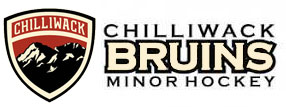 Chilliwack Minor Hockey Affiliate RequestIn order to promote player development at all levels of hockey, CMHA promotes an affiliation process which maximizes the opportunity for players to develop by playing with higher level teams. CMHA encourages affiliate participation in practices and games whenever possible.Please note a mandatory requirement is a “C” player does not participate in rep evaluations, he or she must pay the rep evaluation fee prior to a team rostering the player as an affiliate. “C” players may only affiliate to the lowest Rep team in their division and may not affiliate to an “A” team in a higher division. The following can be read from the policy manual under 5.2.4Affiliating Coach - Affiliate Use at PracticesAll CMHA Rep teams must invite affiliate players to practices each month, even is the affiliate is not used in a game. Having affiliated players participate in team practices on a regular basis provides development opportunities and ensures that affiliated players understand team routines, playing tactics and personnel.Coaches may not use a player to replace willing, capable and healthy players already rostered to the team or to discipline regular team members.Current Coach – Allowing player to AffiliateAllowing the player on your team to affiliate to the above team does not affect regular team play. No events that take place on current team.PlayerPlease accept or refuse this invitation within seven days. If you accept this invitation, please include the accurate the accurate contact information for your call ups.Player:               ____________________________                                    Date: __________________Current Coach: ____________________________                                     Date: __________________Affiliate Coach: ____________________________                                     Date: __________________Affiliate Team:Home Team:Childs Name:Parent(s) Name:Phone:Email: